DADES DE L’ACTUACIÓ PRINCIPAL:DADES DE LA FASE / SERVEIS AFECTATS DE L’ACTUACIÓ :AFECTACIONS :DESCRIPCIÓ DE L’ACTUACIÓ:NOM ACTUACIÓ:  1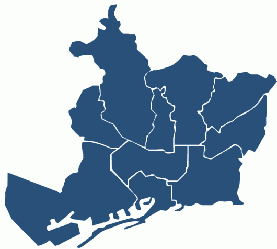 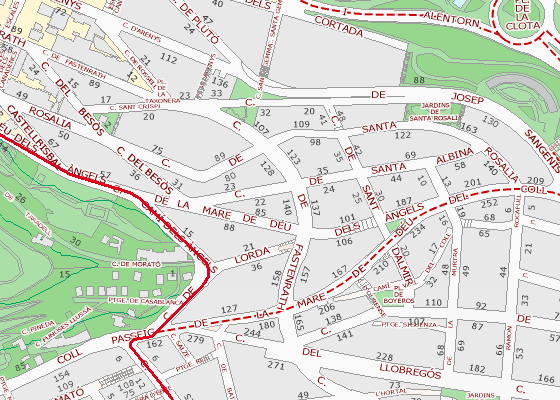 Actuacions relacionades:Promotor:Responsable:Tel.: Mail.:Mail.:Mail.:Empresa Direcció d’obres:Director d’obra Tel.: Mail.:Mail.:Mail.:Empresa Direcció d’obres:Coordinador seg. sal.:Tel.: Mail.:Mail.:Mail.:Empresa constructora:Nom: Direcció:Cap d’obra:Tel.: Mail.:Mail.:Mail.:Empresa constructora:Nom: Direcció:Gerent U.T.E.:Tel.: Mail.:Mail.:Mail.:Empresa constructora:CIF /NIF:Direcció:Pressupost licitació:€ (IVA INCLOS)Pressupost verd€(IVA INCLÓS)Pressupost adjudicació Pressupost adjudicació € (IVA INCLOS)€ (IVA INCLOS)Data inici:Superfície total actuacióM2Superfície verdaM2Data final:Data fi actualitzat:Termini:Endarreriment:Promotor:Responsable:Tel.: Mail.:Mail.:Mail.:Empresa Direcció d’obres:Director d’obra Tel.: Mail.:Mail.:Mail.:Empresa Direcció d’obres:Coordinador seg. sal.:Tel.: Mail.:Mail.:Mail.:Empresa constructora:Nom: Direcció:Cap d’obra:Tel.: Mail.:Mail.:Mail.:Empresa constructora:Nom: Direcció:Gerent U.T.E.:Tel.: Mail.:Mail.:Mail.:Empresa constructora:CIF /NIF:Direcció:Pressupost licitació:€ (IVA INCLOS)Pressupost verd€(IVA INCLÓS)Pressupost adjudicació Pressupost adjudicació € (IVA INCLOS)€ (IVA INCLOS)Data inici:Superfície total actuacióM2Superfície verdaM2Data final:Data fi actualitzat:Termini:Endarreriment:Si / NoTipus d’afeccióData iniciData FiObservacions i comentarisTrànsit públic:Tipus de transport afectat, línees i recorregut, i parades afectadesTrànsit privat:IMD (Baixa – Mitjana – Alta. Medicions)Carril bici:Ubicació carril bici afectatZona càrrega i descàrregaUbicació de la zona afectadaZona Aparcament:Nº  de places afectats – Color de la  zona afectadaTipus zonaDiversitat funcional (Discapacitats):Vianants:Arbrat:Mobiliari urbà:Nº - Tipologia – Descripció (si cal) MOPIsPapereresBancsFontsPilonesAltresServeis urbans afectats:Nº - Tipologia – Descripció (si cal)ContenidorsCabines telf.Bústies CorreosEnllumenatsAltresSenyalització Urbana:Cal descriure quin tipus de senyal s’afecta i com (si es retiro o s’oculta - etc)HoritzontalVerticalSemàforsAltres: